АДМИНИСТРАЦИЯЗАКРЫТОГО АДМИНИСТРАТИВНО-ТЕРРИТОРИАЛЬНОГО ОБРАЗОВАНИЯ СОЛНЕЧНЫЙПОСТАНОВЛЕНИЕО МУНИЦИПАЛЬНОЙ ПРОГРАММЕ ЗАТО СОЛНЕЧНЫЙ ТВЕРСКОЙ ОБЛАСТИ «УПРАВЛЕНИЕ ИМУЩЕСТВОМ И ЗЕМЕЛЬНЫМИ РЕСУРСАМИ ЗАТО СОЛНЕЧНЫЙ ТВЕРСКОЙ ОБЛАСТИ» НА 2018-2023 ГОДЫ В соответствии со статьей 179 Бюджетного кодекса Российской Федерации и Решением Думы ЗАТО Солнечный от 12.05.2016 № 28-5 «Положение о бюджетном процессе в ЗАТО Солнечный Тверской области», администрация ЗАТО СолнечныйПОСТАНОВЛЯЕТ:Утвердить муниципальную программу ЗАТО Солнечный Тверской области «Управление имуществом и земельными ресурсами ЗАТО Солнечный Тверской области» на 2018 - 2023 годы (прилагается).Определить главным администратором и администратором муниципальной программы «Управление имуществом и земельными ресурсами ЗАТО Солнечный Тверской области» на 2018 - 2023 годы администрацию ЗАТО Солнечный.Настоящее Постановление вступает в силу с 01.01.2018г. и подлежит официальному опубликованию и размещению на сайте администрации ЗАТО Солнечный.Глава администрации ЗАТО Солнечный                                                           В.А. ПетровПриложениек постановлению администрацииЗАТО Солнечныйот 04.12.2017г. № 180Муниципальная программа ЗАТО Солнечный«Управление имуществом и земельными ресурсами ЗАТО Солнечный Тверской области» на 2018 - 2023 годы ПАСПОРТмуниципальной программы ЗАТО Солнечный«Управление имуществом и земельными ресурсами ЗАТО Солнечный Тверской области» на 2018 - 2023 годы Раздел IОбщая характеристика сферы реализации Муниципальной программы1. Настоящая муниципальная программа реализуется в сфере управления имуществом и земельными ресурсами ЗАТО Солнечный Тверской области на основе рыночных механизмов.2. Согласно Реестру муниципальной собственности ЗАТО Солнечный по состоянию на 01.11.2017 в состав муниципальной собственности ЗАТО Солнечный Тверской области включены 42075 объектов недвижимого имущества, в том числе нераспределенных между предприятиями и учреждениями (имущество казны, включая жилые помещения) - 200 объектов.По состоянию на указанную дату осуществлена государственная регистрация права муниципальной собственности ЗАТО Солнечный на 213 объектов недвижимости.Площадь переданных в аренду нежилых помещений составляет 0,8 тыс. кв. м (в том числе казна – 0,5 тыс. кв. м).3. В целях соблюдения требований федерального законодательства о составе муниципального имущества органов местного самоуправления Российской Федерации осуществляется оптимизация состава муниципальной собственности ЗАТО Солнечный Тверской области, которая достигается путем продажи имущества в рамках реализации Программы приватизации муниципального имущества ЗАТО Солнечный. В прогнозируемом периоде не ожидается.4. Общая площадь земель ЗАТО Солнечный (в том числе государственная не разграниченная собственность) составляет 460 га. (в том числе – городские леса – 230 га). Часть земельных участков используется юридическими лицами и индивидуальными предпринимателями на праве аренды.5. Основными проблемами, которые в среднесрочной перспективе способны оказать негативное влияние на реализацию муниципальной программы, являются:1) отсутствие государственной регистрации права собственности на часть объектов недвижимости, являющихся муниципальной собственностью ЗАТО Солнечный Тверской области. Федеральное законодательство устанавливает, что необходимым условием для передачи объекта недвижимости в пользование является наличие государственной регистрации права собственности на него. Учитывая, что часть объектов, содержащихся в Реестре муниципальной собственности ЗАТО Солнечный, не имеет требуемой технической документации, на часть объектов права в установленном порядке не зарегистрированы;2)  инвестиционная непривлекательность объектов, и, как следствие отсутствие спроса на них. Проблема основана на особом географическом положении территории (ограничение в транспортной доступности, в том числе сезонное), а также немаловажную роль играет фактор ограничения на право ведения хозяйственной и предпринимательской деятельности, владения, пользования и распоряжения природными ресурсами, недвижимым имуществом, вытекающий из ограничений на въезд и (или) постоянное проживание на закрытой территории. Кроме того, на территории действует запрет на приватизацию земельных ресурсов (земли ограничены в обороте);6. Основными направлениями в сфере управления имуществом и земельными ресурсами ЗАТО Солнечный Тверской области являются:1)  увеличение доходов от использования муниципального имущества и земель, государственная собственность на которые не разграничена. Одной из основных задач, возникающих при управлении муниципальным имуществом ЗАТО Солнечный Тверской области, является контроль за поступлением доходов от использования муниципального имущества ЗАТО Солнечный Тверской области. Ведение планомерной претензионно-исковой работы, а также судебная защита имущественных прав ЗАТО Солнечный Тверской области позволят повысить доходную часть бюджета ЗАТО Солнечный Тверской области и снизить уровень нарушений платежной дисциплины пользователей муниципального имущества ЗАТО Солнечный Тверской области.2) оптимизация состава муниципальной собственности ЗАТО Солнечный Тверской области. Отчуждение неиспользуемых объектов путем включения их в Программу приватизации муниципального имущества.3) подтверждение права собственности ЗАТО Солнечный Тверской области на все объекты недвижимого имущества, находящиеся в муниципальной собственности. При наличии финансирования изготовление технической документации, проведение землеустроительных работ и регистрация права собственности ЗАТО Солнечный Тверской области на объекты недвижимости и земельные участки.4) установление границ земельных участков, на которых расположены многоквартирные дома.5) выявление и оформление права муниципальной собственности на бесхозяйные объекты недвижимости, объекты недвижимости, относящиеся к выморочному имуществу.7. Муниципальная программа направлена на достижение следующей цели:Повышение эффективности использования муниципального имущества ЗАТО Солнечный Тверской области на основе рыночных механизмов в земельно-имущественных отношениях.8. Показателями, характеризующими достижение цели «Повышение эффективности использования муниципального имущества ЗАТО Солнечный Тверской области на основе рыночных механизмов в земельно-имущественных отношениях», является размер доходов от использования и реализации имущества, находящегося в муниципальной собственности ЗАТО Солнечный Тверской области, а также от использования  земельных участков, расположенных в границах городского округа, государственная собственность на которые не разграничена, определяемый с помощью следующих показателей:9. Объем бюджетных ассигнований, выделяемый на реализацию муниципальной программы, по годам его реализации указан по каждой подпрограмме, по каждой задаче подпрограммы, по каждому мероприятию подпрограммы, по обеспечивающей подпрограмме в разрезе кодов бюджетной классификации в характеристике муниципальной программы. Характеристика муниципальной программы приведена в приложении 1 к настоящей муниципальной программе.Раздел IIМеханизм управления и мониторинга реализации Муниципальной программы10. Управление реализацией Муниципальной программы предусматривает:а) соответствующее распределение работы по реализации муниципальной программы между ответственными исполнителями главного администратора муниципальной программы и (или) администратора (администраторов) муниципальной программы;б) оперативное принятие решений, обеспечение согласованности взаимодействия исполнителей главного администратора муниципальной программы и (или) администратора (администраторов) муниципальной программы при реализации муниципальной программы;в) учет, контроль и анализ реализации муниципальной программы.11. Главный администратор (администратор) муниципальной программы самостоятельно определяет формы и методы управления реализацией муниципальной программы.12. В срок до 15 января главный администратор (администратор) муниципальной программы осуществляет разработку ежегодного плана реализации муниципальной программы.13. Мониторинг реализации муниципальной программы в течение всего периода ее реализации осуществляют главный администратор муниципальной программы и (или) администратор (администраторы) муниципальной программы.14. Мониторинг реализации муниципальной программы предусматривает:а) формирование и согласование отчета о реализации муниципальной программы за отчетный финансовый год;б) формирование и утверждение сводного годового доклада о ходе реализации и об оценке эффективности муниципальных программ.15. Администратор Муниципальной программы формирует отчет о реализации Муниципальной программы Тверской области за отчетный финансовый год по форме согласно приложению 4 к постановлению администрации ЗАТО Солнечный от 01.09.2014 № 121 «О Порядке принятия решений о разработке муниципальных программ, формирования, реализации и проведения оценки эффективности реализации муниципальных программ ЗАТО Солнечный Тверской области» (далее – Порядок).16. К отчету о реализации Муниципальной программы за отчетный финансовый год прилагается пояснительная записка, которая должна содержать:а) оценку фактического использования финансовых ресурсов и достигнутых показателей муниципальной программы с указанием причин их отклонения от запланированных значений за отчетный финансовый год;б) оценку возможности использования запланированных финансовых ресурсов и достижения запланированных значений показателей муниципальной программы до окончания срока ее реализации;в) результаты деятельности главного администратора (администратора) муниципальной программы и администраторов муниципальной программы по управлению реализацией муниципальной программы и предложения по совершенствованию управления реализацией муниципальной программой;г) оценку эффективности реализации муниципальной программы за отчетный финансовый год, определенную в соответствии с требованиями раздела V Порядка.17. В срок до 15 марта года, следующего за отчетным годом, главный администратор (администратор) муниципальной программы представляет отчет о реализации муниципальной программы за отчетный финансовый год на экспертизу в финансовый отдел администрации ЗАТО Солнечный.18. Финансовый отдел администрации ЗАТО Солнечный проводит экспертизу отчета о реализации муниципальной программы за отчетный финансовый год на предмет:а) обоснованности оценки фактического использования финансовых ресурсов муниципальной программы за отчетный финансовый год;б) обоснованности оценки возможности использования запланированных финансовых ресурсов муниципальной программы до окончания срока ее реализации.в) на предмет обоснованности оценки эффективности реализации муниципальной программы за отчетный финансовый год.19. Главный администратор (администратор) муниципальной программы дорабатывает отчет о реализации муниципальной программы за отчетный финансовый год с учетом экспертного заключения.Раздел IIIОценка эффективности реализации муниципальной программы20.Оценка эффективности реализации муниципальной программы осуществляется главным администратором (администратором) муниципальной программы в соответствии с Методикой оценки эффективности реализации муниципальной программы (приложение 5 к Порядку).21. Оценка эффективности реализации муниципальной программы осуществляется с помощью следующих критериев:а) критерий эффективности реализации муниципальной программы в отчетном периоде;б) индекс освоения бюджетных средств, выделенных на реализацию муниципальной программы в отчетном периоде.в) индекс достижения плановых значений показателей муниципальной программы в отчетном периоде.Приложение № 1к муниципальной программе ЗАТО Солнечный«Управление имуществом и земельными ресурсамиЗАТО Солнечный Тверской области» на 2018-2023 годыХарактеристика муниципальной программы ЗАТО Солнечный Тверской области"Управление имуществом и земельными ресурсами ЗАТО Солнечный Тверской области"на 2018-2023 годыПринятые сокращенияПрограмма-муниципальная программа ЗАТО Солнечный;Подпрограмма - подпрограмма муниципальной программы ЗАТО СолнечныйКод администратора программы - 00104.12.2017г.ЗАТО Солнечный№ 180Наименование программы Муниципальная программа ЗАТО Солнечный«Управление имуществом и земельными ресурсами ЗАТО Солнечный Тверской области» на 2018 - 2023 годы (далее – Муниципальная программа)Администратор программы Администрация ЗАТО СолнечныйСрок реализации2018 - 2023 годыЦели программыПовышение эффективности использования муниципального имущества ЗАТО Солнечный Тверской области на основе рыночных механизмов в  земельно-имущественных отношениях Подпрограммы Подпрограмма 1 «Управление муниципальным имуществом ЗАТО Солнечный Тверской области» (далее -  подпрограмма 1)Подпрограмма 2 «Управление земельными ресурсами ЗАТО Солнечный» (далее – подпрограмма 2)Ожидаемые результаты реализации программыУвеличение доходов от использования муниципального имущества с 1 108,6 тыс. руб. в 2018 году до 1320,6 тыс. руб. в 2023 году.Проведение государственной регистрации права муниципальной собственности объектов недвижимости ЗАТО Солнечный Тверской области: 33 объектов.Проведение кадастрового учета объектов недвижимости ЗАТО Солнечный Тверской области: 33 объекта.Увеличение доли многоквартирных домов, расположенных на земельных участках, в отношении которых осуществлено установление границ, до 100 %Объемы финансирования программы по годам ее реализации в разрезе подпрограммОбщий объем финансирования Муниципальной программы на 2018 - 2023 годы составляет 6 388,2 тыс. рублей, в том числе по годам ее реализации в разрезе подпрограмм:2018 год – 1 064,7 тыс. рублей, из них:подпрограмма 1 – 944,7 тыс. руб.,подпрограмма 2 – 120,00 тыс. руб.2019 год – 1 064,7 тыс. рублей, из них:подпрограмма 1 – 944,7 тыс. руб.,подпрограмма 2 – 120,00 тыс. руб.2020 год – 1 064,7 тыс. рублей, из них:подпрограмма 1 – 944,7 тыс. руб.подпрограмма 2 –120,00 тыс. руб.2021 год – 1 064,7 тыс. рублей, из них:подпрограмма 1 – 944,7 тыс. руб.подпрограмма 2 – 120,00 тыс. руб.2022 год – 1 064,7 тыс. рублей, из них:подпрограмма 1 – 944,7 тыс. руб.подпрограмма 2 – 120,00 тыс. руб.2023 год – 1 064,7 тыс. рублей, из них:подпрограмма 1 – 944,7 тыс. руб.подпрограмма 2 – 120,00 тыс. руб.Показатель2017 г. (ожидаемый)2018г.2019г.2020г.2021г.2022г.2023г.Поступления от арендной платы за нежилые помещения (тыс. руб.) 1287,71108,62830,111173,971247,01296,91320,6Показатель2017г.2018г.2019г.2020г.2021г.2022г.2023г.Площадь земельных участков, государственная собственность на которые не разграничена (га) на конец текущего года 1,71,70,80,80,80,80,8Поступления от арендной платы за земельные участки, государственная собственность на которые не разграничена (тыс. руб.) 173,3173,3126,1126,1126,1126,1126,1Поступления от арендной платы за земельные участки, находящиеся в собственности ЗАТО Солнечный (тыс. руб.)116,9116,8116,8116,8116,8116,8116,8Показатель2017 год (оценка)2018 год (прогноз)2019 год (прогноз)2020 год (прогноз)2021 год (прогноз)2022 год (прогноз)2023 год (прогноз)Поступления от арендной платы за нежилые помещения (тыс. руб.) 1279,021108,62830,111173,971247,01296,91320,6Поступления от приватизации муниципального имущества (тыс. руб.)-------Поступления от арендной платы за земельные участки, государственная собственность на которые не разграничена (тыс. руб.) 122,31178,15176,14154,1126,1126,1126,1Поступления от арендной платы за земельные участки, находящиеся в собственности ЗАТО Солнечный (тыс. руб.)128,3116,85116,85116,85116,8116,8116,8Итого:1 529,631 403,621 123,11 444,921489,91539,81563,5Коды бюджетной классификации Коды бюджетной классификации Коды бюджетной классификации Коды бюджетной классификации Коды бюджетной классификации Коды бюджетной классификации Коды бюджетной классификации Коды бюджетной классификации Коды бюджетной классификации Коды бюджетной классификации Коды бюджетной классификации Коды бюджетной классификации Коды бюджетной классификации Коды бюджетной классификации Цели программы, подпрограммы, задачи подпрограммы, мероприятия подпрограммы, административные мероприятия и их показателиЕдиница измеренияГоды реализации программыГоды реализации программыГоды реализации программыГоды реализации программыГоды реализации программыГоды реализации программыЦелевое (суммарное) значение показателяЦелевое (суммарное) значение показателяразделразделподразделподразделКод целевой статьи расходаКод целевой статьи расходаКод целевой статьи расходаКод целевой статьи расходаКод целевой статьи расходаКод целевой статьи расходаКод целевой статьи расходаКод целевой статьи расходаКод целевой статьи расходаКод целевой статьи расходаЦели программы, подпрограммы, задачи подпрограммы, мероприятия подпрограммы, административные мероприятия и их показателиЕдиница измеренияГоды реализации программыГоды реализации программыГоды реализации программыГоды реализации программыГоды реализации программыГоды реализации программыЦелевое (суммарное) значение показателяЦелевое (суммарное) значение показателяразделразделподразделподразделКод целевой статьи расходаКод целевой статьи расходаКод целевой статьи расходаКод целевой статьи расходаКод целевой статьи расходаКод целевой статьи расходаКод целевой статьи расходаКод целевой статьи расходаКод целевой статьи расходаКод целевой статьи расходаЦели программы, подпрограммы, задачи подпрограммы, мероприятия подпрограммы, административные мероприятия и их показателиЕдиница измерения201820192020202120222023значениегод достижения12345678910111213141516171819202122232400000600000000Программа, всего тыс. руб.1064,71064,71064,71064,71064,71064,76 388,22023Цель программы «Повышение эффективности использования муниципального имущества ЗАТО Солнечный Тверской области на основе рыночных механизмов в земельно-имущественных отношениях»хххххххххПоказатель «Размер доходов от использования и реализации имущества, находящегося в муниципальной собственности ЗАТО Солнечный Тверской области, а также от использования земельных участков, государственная собственность на которые не разграничена»тыс. руб.1403,621123,11444,921444,921444,921444,928306,4202300000610000000Подпрограмма 1 «Управление муниципальным имуществом ЗАТО Солнечный Тверской области»тыс. руб.944,7944,7944,7944,7944,7944,75 668,2202300000610100000Задача 1 «Эффективное использование и оптимизация состава муниципального имущества ЗАТО Солнечный Тверской области»тыс. руб.944,7944,7944,7944,7944,7944,75 668,22023Показатель 1 «Размер поступлений от приватизации имущества, находящегося в собственности ЗАТО Солнечный Тверской области (за исключением имущества казенных учреждений ЗАТО Солнечный, а также имущества муниципальных предприятий ЗАТО Солнечный Тверской области)»тыс. руб.00000002023Показатель 2 «Размер поступлений от использования имущества, находящегося в собственности ЗАТО Солнечный Тверской области» Тыс. руб.1403,621123,11444,921444,921444,921444,928306,420230113061012001БМероприятие 1.001. «Подготовка объектов муниципального имущества ЗАТО Солнечный Тверской области к приватизации, государственной регистрации права собственности, передаче в пользование третьим лицам»тыс. руб.210,0210,0210,0210,0210,0210,01 260,02023Показатель 1 «Количество подготовленных к приватизации объектов муниципального имущества"единиц00000002023Показатель 2 «Количество изготовленной технической документации» единиц887532332023Показатель 3 «Количество зарегистрированных прав муниципальной собственности ЗАТО Солнечный Тверской области» единиц887532332023Административного мероприятия 1.002 «Приватизация муниципального имущества ЗАТО Солнечный Тверской области»да/нетнетнетнетнетнетнетххПоказатель 1 «Количество реализованных объектов"единиц000000020230113061012002ИМероприятие 1.003 «Содержание и обслуживание казны ЗАТО Солнечный Тверской области»тыс. руб.734,7734,7734,7734,7734,7734,74 408,22023Показатель 1 «Количество договоров на обслуживание объектов казны ЗАТО Солнечный Тверской области»шт.11111112023Административное мероприятие 1.004 «Передача неиспользуемого имущества, составляющего казну ЗАТО Солнечный Тверской области, в пользование третьим лицам»да/нетдададададададахПоказатель 1 «Количество заключенных договоров аренды на нежилые помещения»шт.1111116202300000610200000Задача 2 «Осуществление контроля за эффективным использованием муниципального имущества ЗАТО Солнечный Тверской области»  Тыс. руб.0000000хПоказатель «Количество поданных исков о взыскании задолженности по арендной плате»шт.00000002023Административное мероприятие 2.001 «Претензионно-исковая работа по взысканию задолженности по арендной плате»да/нетдадададададаххПоказатель 1 «Количество направленных претензионных писем»шт.1111116202300000620000000Подпрограмма 2 «Управление земельными ресурсами ЗАТО Солнечный» Тыс. руб.120,0120,0120,0120,0120,0120,0720,0202300000620100000Задача 1 «Развитие инфраструктуры земельных ресурсов ЗАТО Солнечный Тверской области» тыс. руб.120,0120,0120,0120,0120,0120,720,02023Показатель 1 «Общая площадь земельных участков, находящихся в муниципальной собственности ЗАТО Солнечный Тверской области»га6,97,07,27,47,67,87,82023Административное мероприятие 1.001 «Регистрация права собственности ЗАТО Солнечный Тверской области на земельные участки»да/нетдадададададада2023Показатель 1 «Количество зарегистрированных прав муниципальной собственности ЗАТО Солнечный Тверской области на земельные участки»шт.4411111220230113062012001БМероприятие 1.002 «Формирование и оценка земельных участков, находящихся в ведении ЗАТО Солнечный Тверской области»тыс. руб.120,0120,0120,0120,0120,0120,0720,02023Показатель 1. «Количество сформированных земельных участков»шт.543111152023Показатель 2 «Количество оцененных земельных участков»шт.00000002023Административное мероприятие 1.003 «Размещение информации о предоставлении земельных участков, государственная собственность на которые не разграничена, на территории ЗАТО Солнечный, в печатных средствах массовой информации и сети Интернет»Да/нетдадададададаххПоказатель 1 «Количество размещенных извещений»единиц1111228х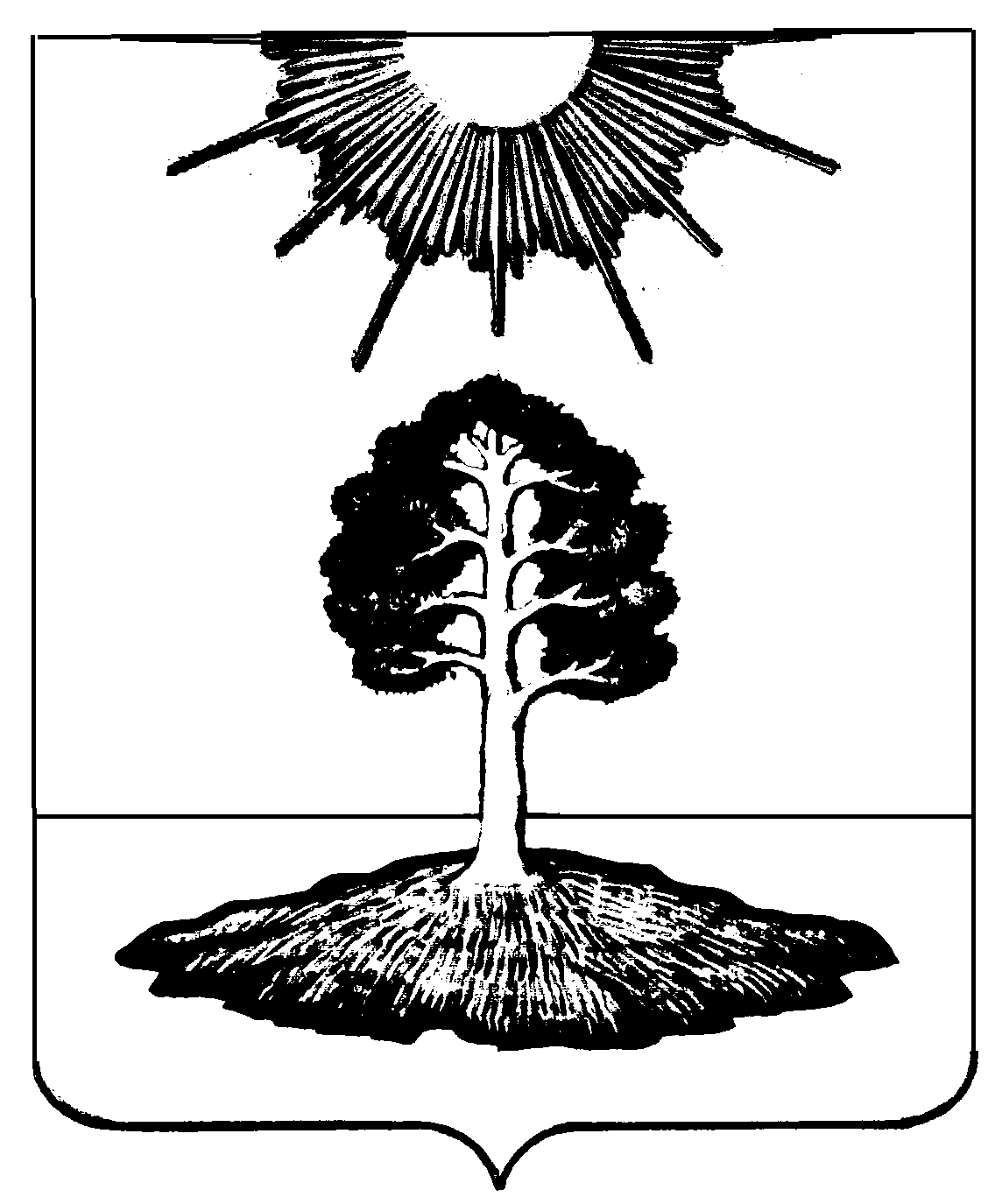 